Covid 19 Risk Assessment – September 2021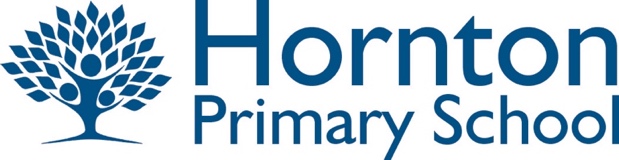 HazardRisk to whoControlPlanning and monitoringSpreading infection due to touch, sneezes and coughsStaffPupilsContractorsVisitorsHandwashing facilities will be provided in each classEveryone in school will:Frequently wash their hands with soap and water Use alcohol-based hand sanitiser if they choose. This is in addition to handwashing and not a replacement forBe encouraged not to touch their mouth, eyes and noseUse a tissue or elbow to cough or sneeze, and use bins for tissue wastePupils will be frequently reminded to maintain these habitsHelp will be available for any pupils who have trouble cleaning their hands independently. Young children will be supervised during hand washing.Children are welcome to bring their own named handwash and sanitiser.Bins for tissues, will be emptied daily.Contact with someone suffering from coronavirusStaffPupilsContractorsVisitorsAll staff will be encouraged to engage with asymptomatic rapid testing twice weekly, using Lateral Flow Devices Staff and pupils with a positive LFD test result should self-isolate in line with the stay at home guidance for households with possible or confirmed coronavirus (COVID-19) infection. They will also need to get a free PCR test to check if they have COVID-19.Whilst awaiting the PCR result, the individual should continue to self-isolate.If the PCR test is taken within 2 days of the positive lateral flow test, and is negative, it overrides the self-test LFD test and the pupil can return to school, as long as the individual doesn’t have COVID-19 symptoms.Pupils, staff and other adults must not come into the school if they have symptoms or have had a positive test result.If anyone in school develops COVID-19 symptoms, however mild, they will be sent home and advised to follow public health advice.If a pupil is awaiting collection, they should be left in a room on their own if possible and safe to do so. A window should be opened for fresh air ventilation if possible. Appropriate PPE should also be used if close contact is necessary. Further information on this can be found in the use of PPE in education, childcare and children’s social care settings guidance. Any rooms they use should be cleaned after they have left.DfE Helpline on 0800 046 8687 and selecting option 1 for advice on the action to take in response to a positive case. Spreading infection through contact with coronavirus on surfaces StaffPupilsContractorsVisitorsStaff will regularly clean frequently touched surfaces using disinfectant and antibacterial cleaner.Areas of the school that are used by pupils will be cleaned thoroughly at the end of the day. If a person with coronavirus symptoms comes into school, a deep clean will take place in the areas that the person has been in, following decontamination guidance.Spreading infection due to the school environmentStaffPupilsContractorsVisitorsAreas in use will be well ventilated by opening windows. Doors will be propped open, where fire safety and safeguarding will not be compromised.Bins will be provided in classrooms and other key locations to dispose of tissues and any other waste.